В соответствии со статьей 179 Бюджетного кодекса Российской Федерации, Федеральным законом от 06.10.2003г. №131-ФЗ «Об общих принципах организации местного самоуправления в Российской Федерации», руководствуясь статьей 24 Устава муниципального образования Бузулукский район, постановлением администрации Бузулукского района от 12.12.2022г. №1271-п «Об утверждении Порядка разработки, реализации и оценки эффективности муниципальных программ Бузулукского района», постановлением администрации Бузулукского района от 12.12.2022 №1270-п «Об утверждении Перечня муниципальных программ Бузулукского района на 2023 год»п о с т а н о в л я ю:1. Утвердить муниципальную программу «Развитие муниципальной политики в муниципальном образовании Бузулукский район Оренбургской области» согласно приложению. 2. Признать утратившим силу постановление администрации Бузулукского района от 18.11.2016 № 849-П «Об утверждении муниципальной программы «Развитие муниципальной политики в муниципальном образовании Бузулукский район Оренбургской области на 2017-2022гг.», постановление администрации Бузулукского района от 12.03.2018 №364-п «О внесении изменений в постановление администрации Бузулукского района от 18.11.2016 года  № 849-П «Об утверждении муниципальной программы «Развитие муниципальной политики в муниципальном образовании Бузулукский район Оренбургской области на 2017-2022гг.», постановление администрации Бузулукского района от 25.05.2020 №391-п «О внесении изменений в постановление администрации Бузулукского района от 18.11.2016 года  № 849-П «Об утверждении муниципальной программы «Развитие муниципальной политики в муниципальном образовании Бузулукский район Оренбургской области на 2017-2022гг.», постановление администрации Бузулукского района от 14.08.2020 №817-п «О внесении изменений в постановление администрации Бузулукского района от 18.11.2016 года  № 849-П «Об утверждении муниципальной программы «Развитие муниципальной политики в муниципальном образовании Бузулукский район Оренбургской области на 2017-2022гг», постановление администрации Бузулукского района №240-П от 05.04.2021 «О внесении изменений в постановление администрации Бузулукского района от 18.11.2016 года  № 849-П «Об утверждении муниципальной программы «Развитие муниципальной политики в муниципальном образовании Бузулукский район Оренбургской области»,  постановление администрации Бузулукского района от 23.03.2022 №229-п «О внесении изменений в постановление администрации Бузулукского района от 18.11.2016 года  № 849-П «Об утверждении муниципальной программы «Развитие муниципальной политики в муниципальном образовании Бузулукский район Оренбургской области» после 1 января 2023 года.2. Настоящее постановление вступает в силу после официального опубликования в газете «Российская провинция», но не ранее 01 января 2023 года, и подлежит официальному опубликованию на правовом интернет-портале Бузулукского района (www.pp-bz.ru).3. Настоящее постановление подлежит включению в областной регистр муниципальных нормативных правовых актов.4. Контроль за исполнением настоящего постановления возложить на заместителя главы администрации района по экономическим вопросам А.В. Скороварова.Первый заместитель главы администрации района по оперативному управлению                                                        А.Н. ЕвсюковРазослано:	в дело, отделу экономики, финансовому управлению, счетной палате Бузулукского района, кадрово-правовому отделу, отделу земельных отношений, отделу по делам несовершеннолетних, опеке и попечительству, Бузулукской межрайонной прокуратуре.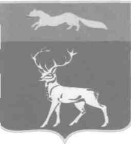 АДМИНИСТРАЦИЯМУНИЦИПАЛЬНОГО ОБРАЗОВАНИЯБУЗУЛУКСКИЙ РАЙОНОРЕНБУРГСКОЙ ОБЛАСТИПОСТАНОВЛЕНИЕ__________ №_____ г. БузулукОб утверждении муниципальной программы «Развитие муниципальной политики в муниципальном образовании Бузулукский район Оренбургской области» 